Lesson 11: Count Images (Part 1)Let’s find 10 shapes and figure out how many shapes there are.11.1: Find 10 Ones to Count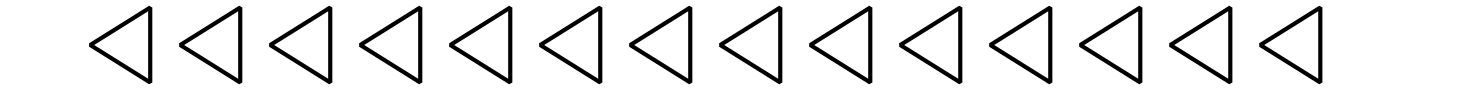 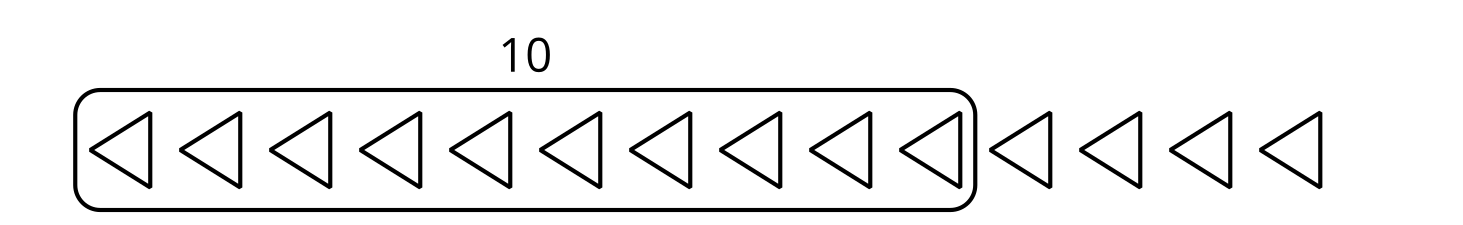 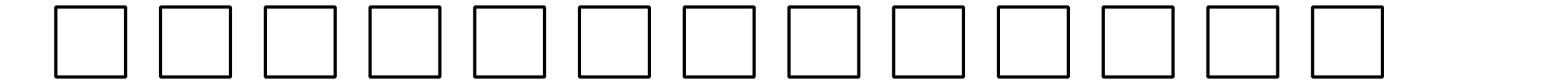 There are _______________ squares.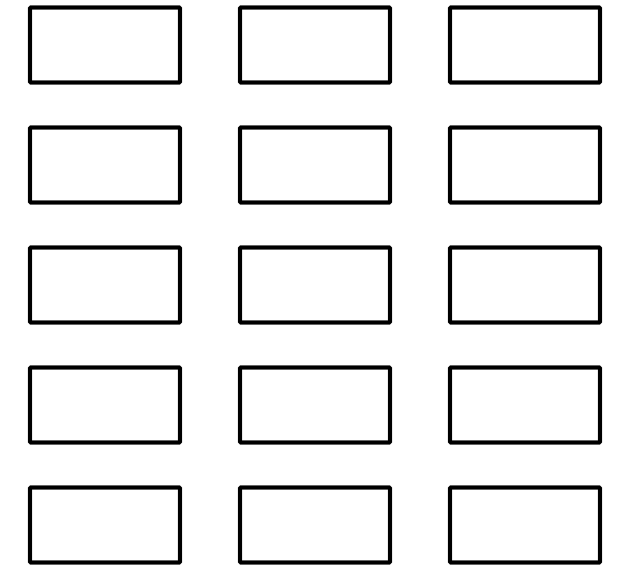 There are _______________ rectangles.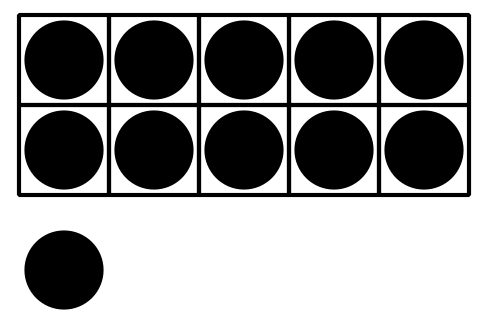 There are _______________ dots.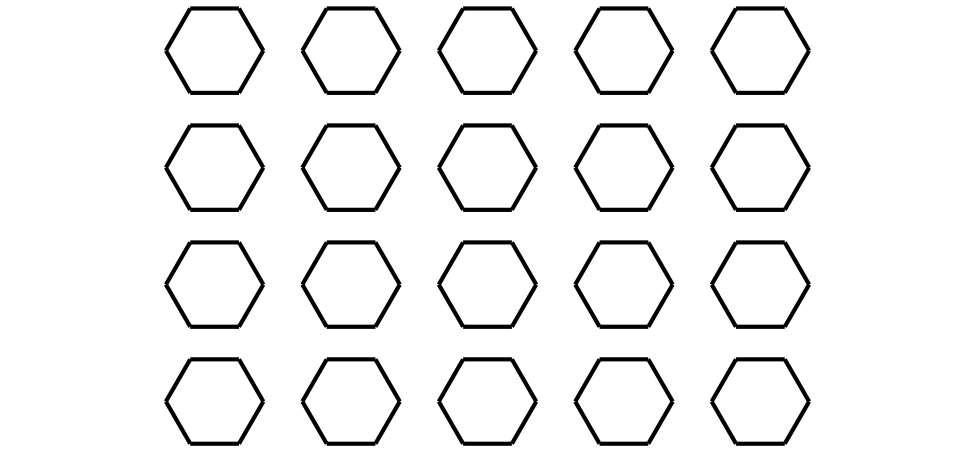 There are _______________ hexagons.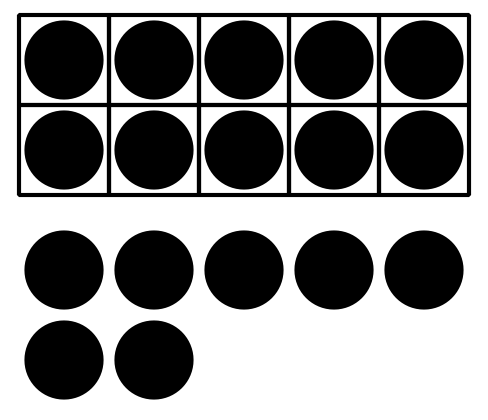 There are _______________ dots.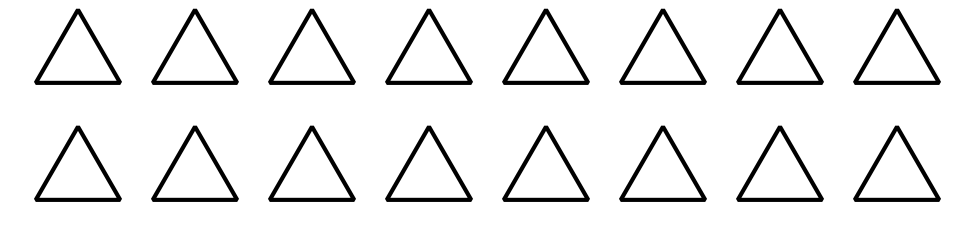 There are _______________ triangles.11.2: Color to Match ExpressionsColor the squares to show .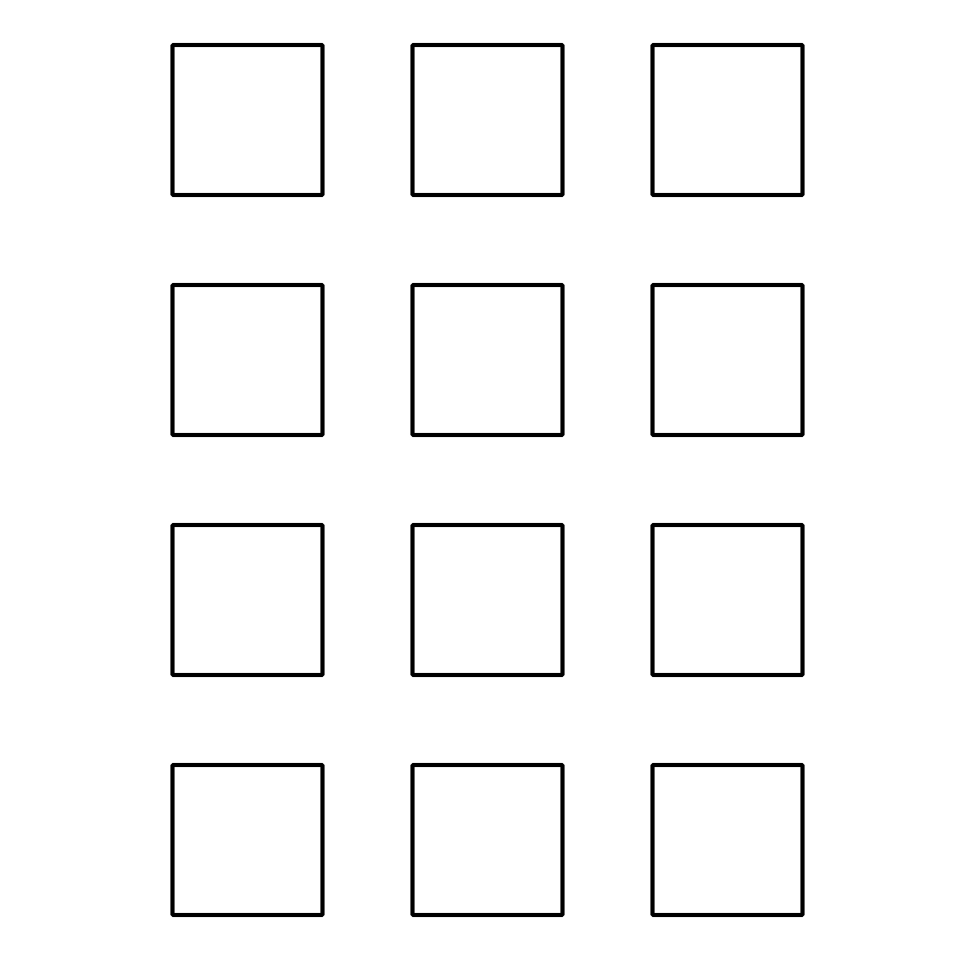 Color the triangles to show .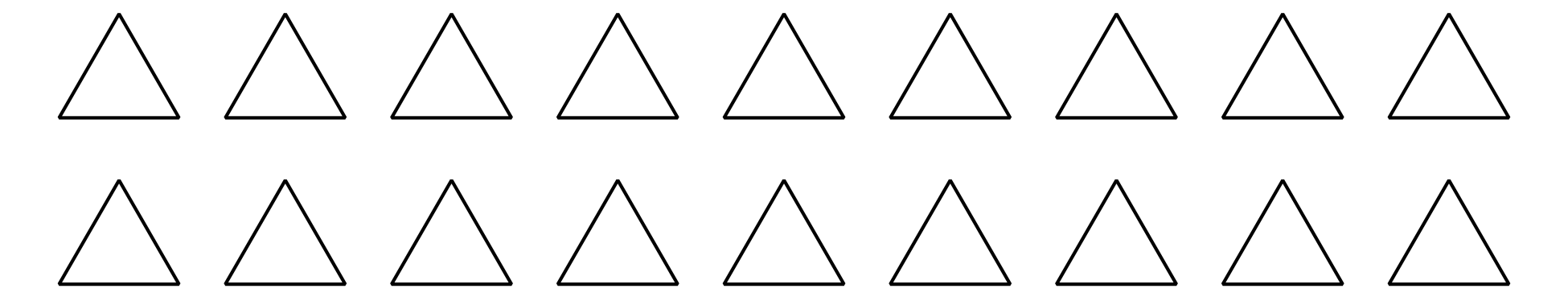 Color the hexagons to show .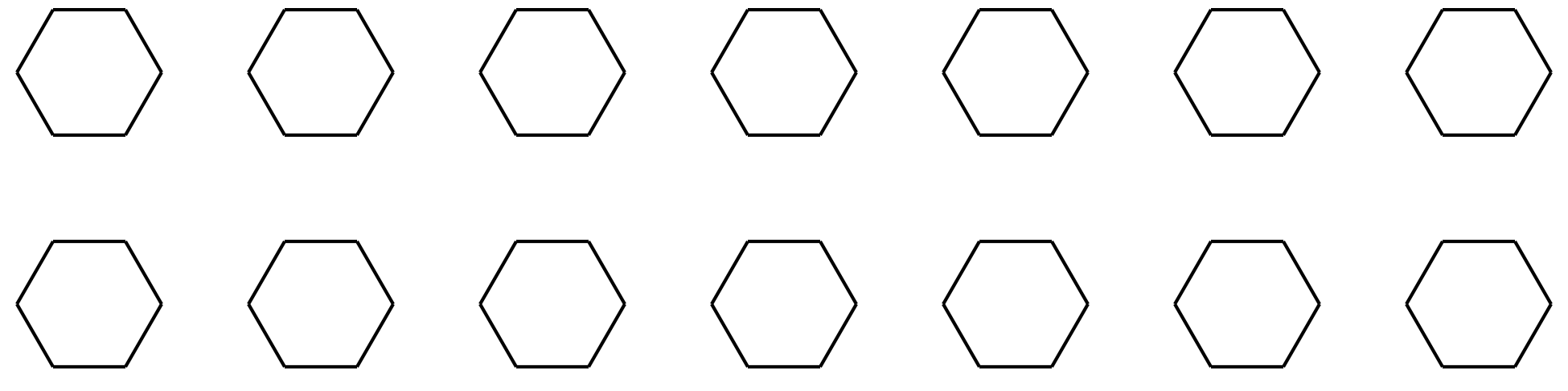 Color the circles to show .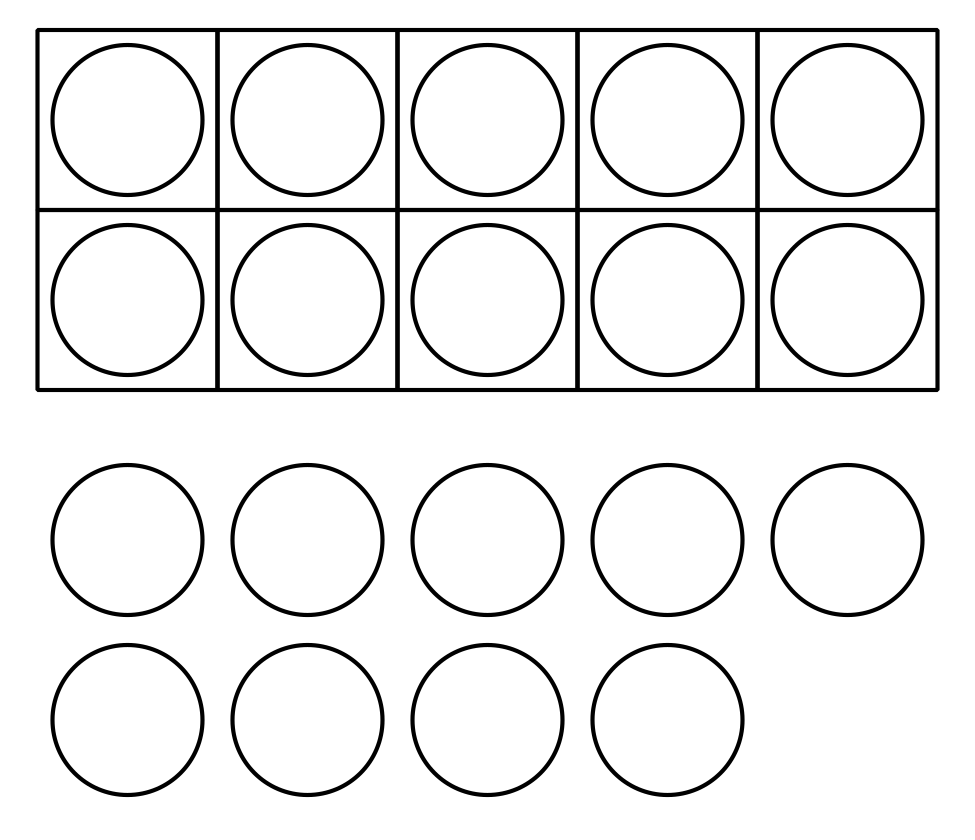 11.3: Centers: Choice TimeChoose a center.Find the Value of the Expressions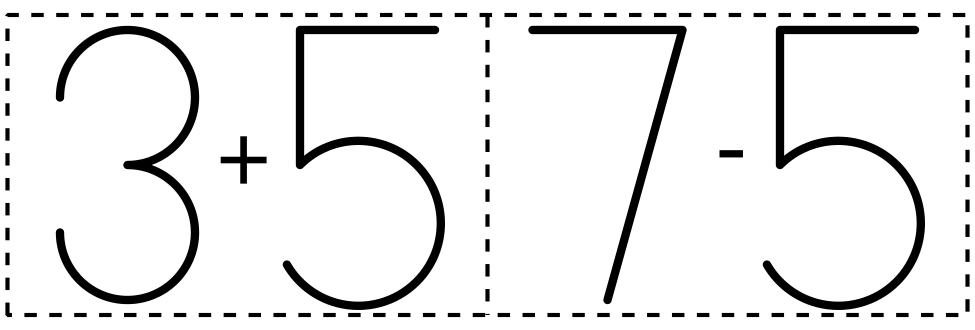 
Make or Break Apart Numbers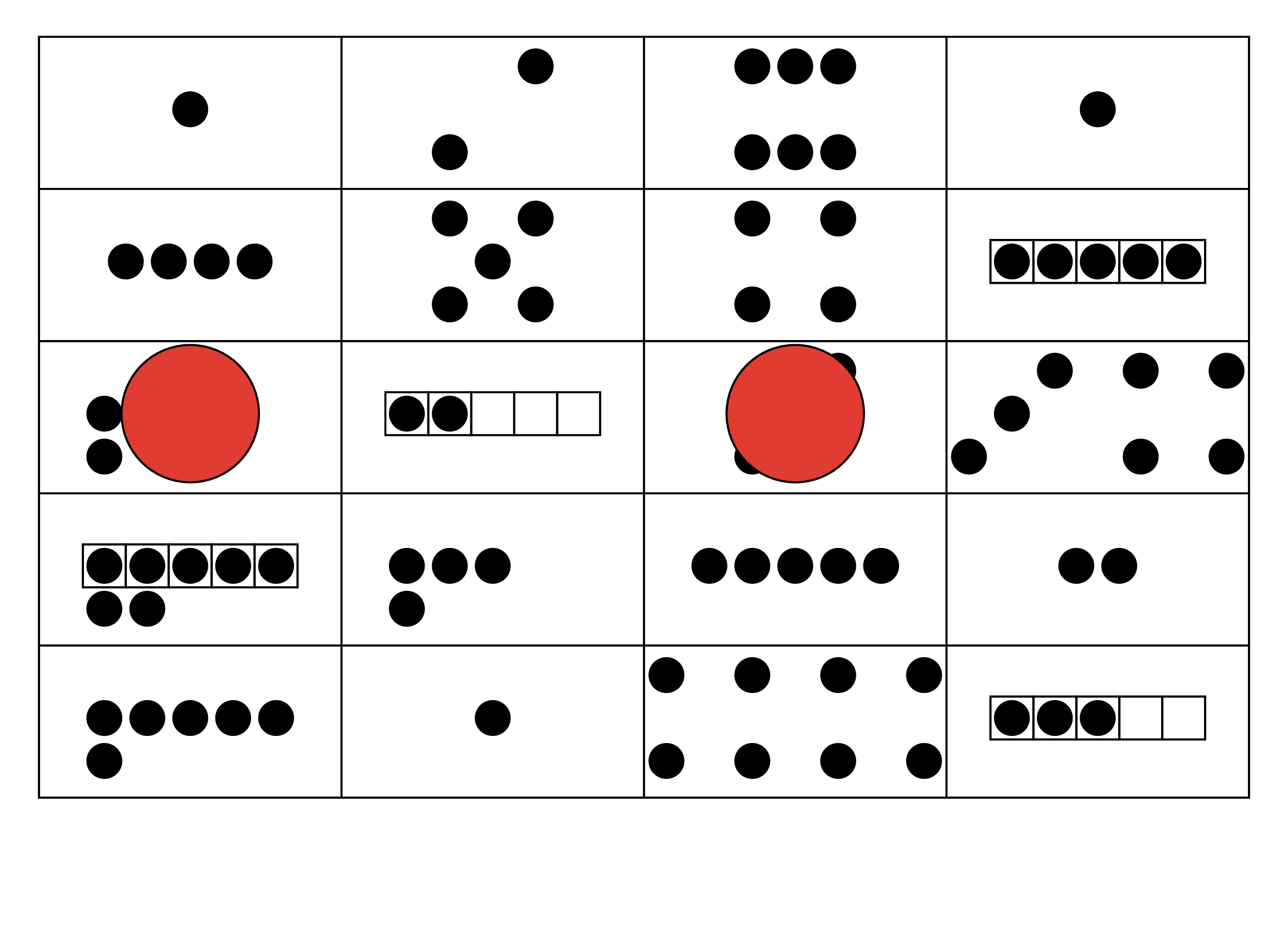 
Bingo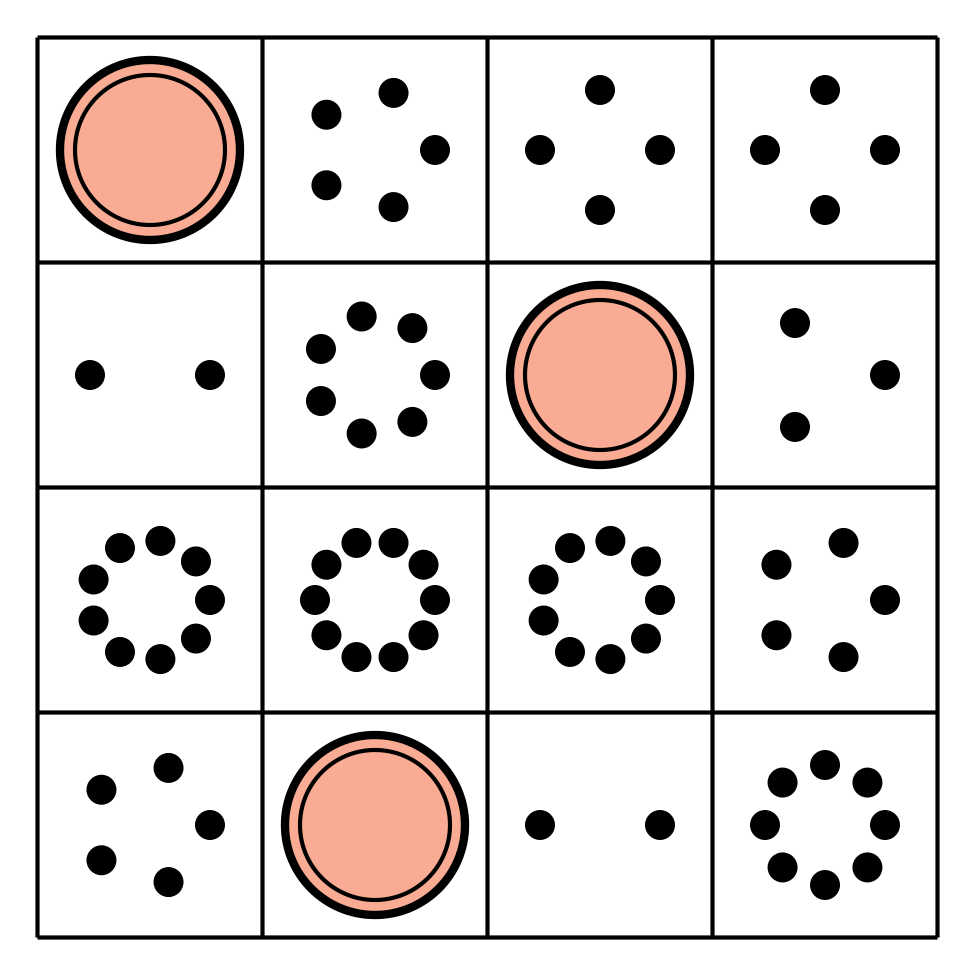 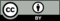 © CC BY 2021 Illustrative Mathematics®